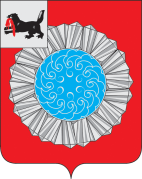 Российская ФедерацияИркутская областьСлюдянский муниципальный районДУМА СЛЮДЯНСКОГО МУНИЦИПАЛЬНОГО РАЙОНАР Е Ш Е Н И Ег. СлюдянкаРешение принято районной Думой 25 марта 2021г. Об  утверждении Перечня имущества, находящегося  в муниципальной собственности Слюдянского муниципального района и подлежащего передаче в муниципальную собственность Слюдянского муниципального образованияВ целях исполнения Федерального закона от 06 октября 2003 года № 131-ФЗ «Об общих принципах организации местного самоуправления в Российской Федерации», в соответствии с Законом Иркутской области от 16 мая 2008 года № 14-оз «О порядке согласования перечня имущества, подлежащего передаче, порядке направления согласованных предложений органами местного самоуправления соответствующих муниципальных образований Иркутской области уполномоченному органу государственной власти Иркутской области и перечне документов, необходимых для принятия правового акта Иркутской области о разграничении муниципального имущества», учитывая решение Думы Слюдянского городского поселения от 11 марта 2021 года № 18 IV-ГД, руководствуясь статьями 31, 48 Устава Слюдянского муниципального района (новая редакция), зарегистрированного постановлением Губернатора Иркутской области от 30 июня 2005 года № 303-п, РАЙОННАЯ ДУМА Р Е Ш И Л А:1. Утвердить прилагаемый Перечень имущества, находящегося в муниципальной собственности Слюдянского муниципального района и подлежащего передаче в муниципальную собственность Слюдянского муниципального образования.Мэр Слюдянского муниципального района	                                                         А.Г. ШульцПредседатель Думы Слюдянского муниципального района								     А.В. Николаевот 25.03.2021 г. № 16 – VII рдПриложениек решению районной Думы             от 25.03.2021 г. № 16 – VII рдПЕРЕЧЕНЬимущества, находящегося в муниципальной собственности Слюдянского муниципального района  и подлежащего передаче в муниципальную собственность Слюдянского муниципального образования Раздел 2. Недвижимое имущество Председатель КУМИ  администрациимуниципального района						                          Л.В. СтаценскаяN 
п/пНаименованиеАдресКадастровый (или условный) номер12341Квартира, назначение: жилое, площадь 29,1 кв.м., этаж: 1 Иркутская область, Слюдянский район, г. Слюдянка, ул. Героя Ивана Тонконог, д.53, кв.2 38:25:010125:15192Квартира, назначение: жилое, площадь 41 кв.м., этаж: 1 Иркутская область, Слюдянский район, г. Слюдянка, ул. Героя Ивана Тонконог, д.53, кв.15 38:25:010125:15223Квартира, назначение: жилое, площадь 27,5 кв.м., этаж: 1 Российская Федерация, Иркутская область, Слюдянский район, Слюдянское муниципальное образование, г. Слюдянка, ул. Слюдяная, д.5, кв.2 38:25:010117:9534Квартира, назначение: жилое помещение, площадь 23,5 кв.м., этаж: 1Иркутская область, Слюдянский район, г. Слюдянка, ул. Шаманка, д. №5, кв.1 38:25:010101:685Квартира, назначение: жилое помещение, площадь 37 кв.м., этаж: 1Иркутская область, Слюдянский район, г. Слюдянка, ул. Шаманка, д. №5, кв.338:25:010101:706Квартира, назначение: жилое помещение, площадь 52,7 кв.м., этаж: 1Иркутская область, р-н Слюдянский, п Буровщина, ул. Прибрежная, д 5, кв 2 38:25:040202:347Жилой дом, назначение: жилое, площадь 36,4 кв.м., этаж: 1Российская Федерация, Иркутская область, Слюдянский район, Слюдянское муниципальное образование, п. Сухой ручей, ул. Гоголя, д.138:25:010133:225